от 18 07 2018 № 6.18.1-01/1807-12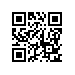 О внесении изменений в На основании решения ученого совета Национального исследовательского университета «Высшая школа экономики» от 22.06.2018, протокол № 07,ПРИКАЗЫВАЮ: Внести в ,  ученым советом НИУ ВШЭ , протокол № ,  в действие приказом НИУ ВШЭ от  № , изменения в соответствии с приложением.Ректор									       Я.И. Кузьминов